Сценарий познавательной викторины «Роботы в детской литературе»Цель: расширение представления обучающихся о роботах и робототехнике в художественной литературе.Оборудование: компьютер, проектор.План проведения викториныОрганизационный моментОсновная частьВикторина «Роботы в детской литературе»Подведение итогов.Ход мероприятияОрганизационный моментДобрый день! Сегодня мы с вами окунемся в прекрасный и неповторимый мир роботов. Сегодня вы вспомните или узнаете, в каких художественных произведениях встречаются роботы.Основная частьЧешский писатель Карел Чапек в своей пьесе «RUR» описал героя – инженера Руссо, которому удалось изобрести сложную машину, которая могла выполнять разные виды работ, заменив человека.То есть робот – это автоматическое устройство, которое частично или полностью заменяет человека при выполнении различных работ.Мы живем в 21 веке и видим, и понимаем, что роботы широко применяются в различных сферах производства: медицине, космонавтике, различного рода промышленности, военном деле и, наверное, самое интересное применение – домашние роботы.Роботов в своих произведениях литературы упоминали многие писатели. Давайте вспомним какие авторы и в каких произведениях упоминают роботов, а может и откроем для себя новые знания.Викторина «Роботы в детской литературе»БЛИЦ-ОПРОС (за каждый правильный ответ 1 балл)Я буду читать вам вопрос и три варианта к нему, вы должны поднять карточку с буквой, соответствующей вашему варианту ответа.НАЙДИ ДОМ РОБОТАВ данном туре нужно соединить изображение робота с названием фильма или мультфильма, в котором был этот робот. (За каждый правильный ответ 1 балл)ОТАДАЙ-КАВ данном туре вам необходимо отгадать, из какой книги эти строчки. (За каждый правильный ответ 3 балла)ГЕРОИ КНИГВ данном, завершающем туре вам необходимо определить в каком литературном произведении встречались следующие роботы. (За каждый правильный ответ 1 балл)Подведение итоговПодсчитывается сумма баллов. Определяется победитель викторины.Героем какого фильма был робот R2D2?Героем какого фильма был робот R2D2?Героем какого фильма был робот R2D2?ТерминаторПриключение ЭлектроникаЗвездные войныВ каком фильме снялись два брата близнеца?В каком фильме снялись два брата близнеца?В каком фильме снялись два брата близнеца?Гостья из будущегоДва капитанаПриключение ЭлектроникаВ какой книге говорится об ученом, спроектировавшем подобное человеку создание неживого материала?В какой книге говорится об ученом, спроектировавшем подобное человеку создание неживого материала?В какой книге говорится об ученом, спроектировавшем подобное человеку создание неживого материала?Удивительный Волшебник из страны ОзФранкенштейнЖелезный человекКак называется цикл из 4 фантастических повестей, в которых рассказывается об электронном роботе, которого сконструировал профессор Громов?Как называется цикл из 4 фантастических повестей, в которых рассказывается об электронном роботе, которого сконструировал профессор Громов?Как называется цикл из 4 фантастических повестей, в которых рассказывается об электронном роботе, которого сконструировал профессор Громов?Дом роботовРоссумские универсальные роботыВсе приключения электроникаКак называется драматическая история, которая рассказывает об огромном монстре, который неизвестно откуда попадает на Землю?Как называется драматическая история, которая рассказывает об огромном монстре, который неизвестно откуда попадает на Землю?Как называется драматическая история, которая рассказывает об огромном монстре, который неизвестно откуда попадает на Землю?Железный человекФранкенштейнАлиса1)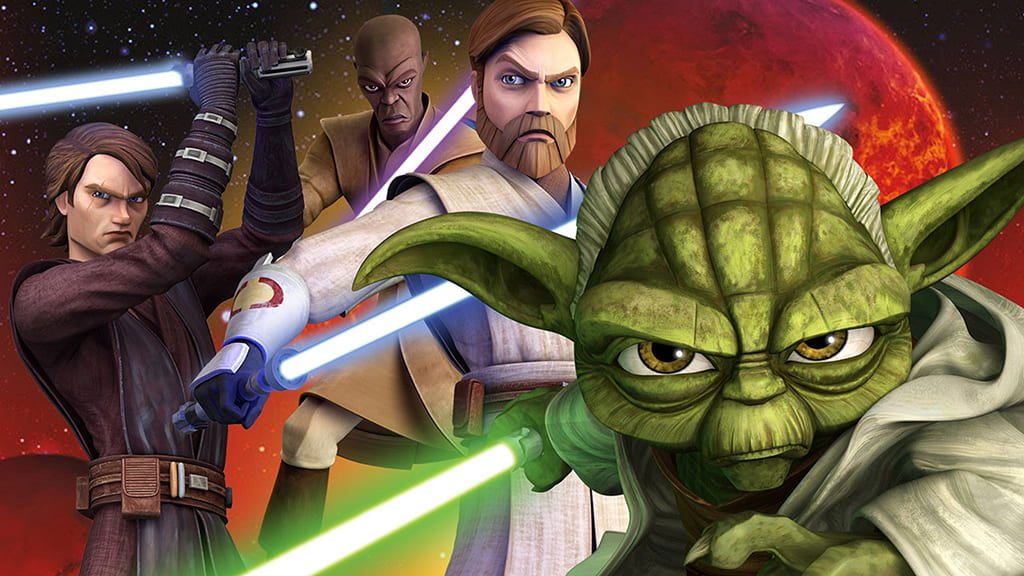 2)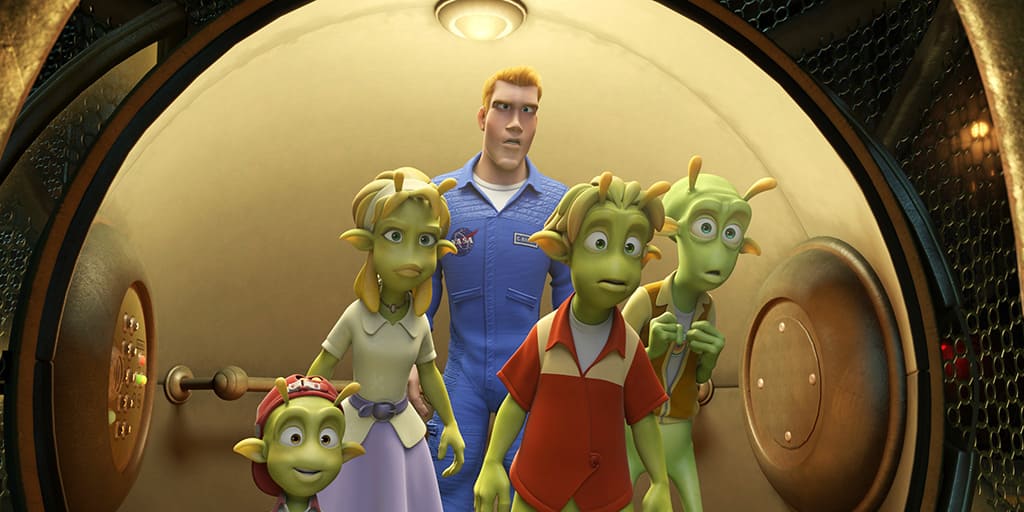 3)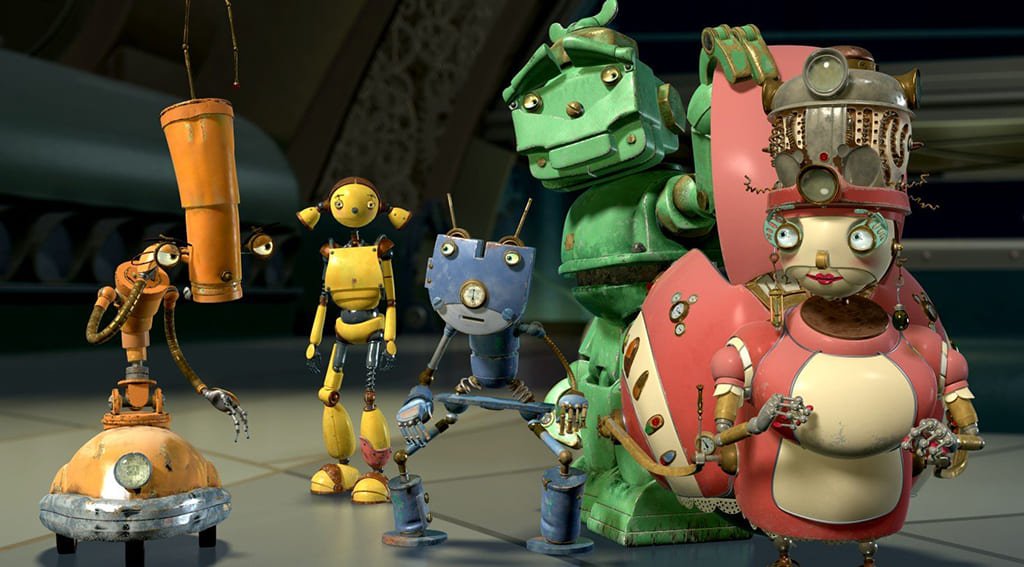 4)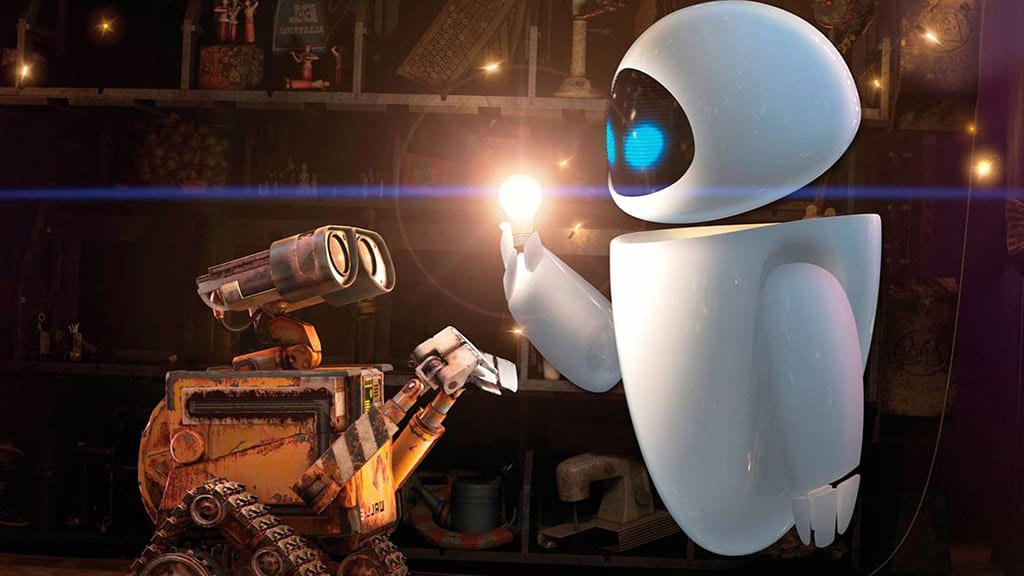 5)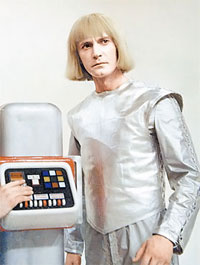 6)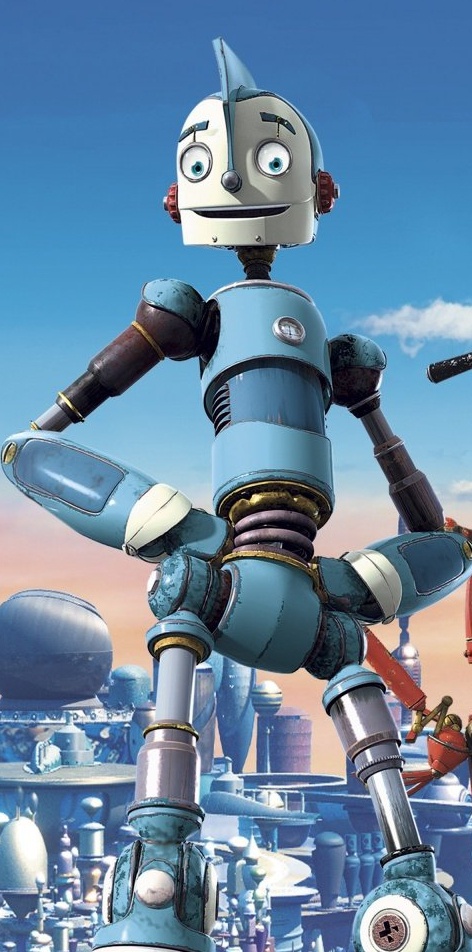 7)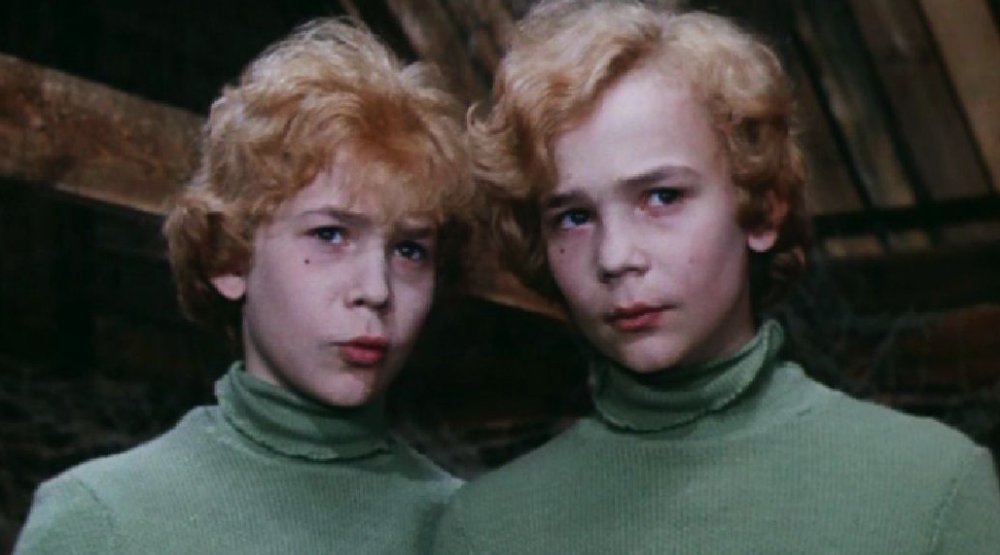 8)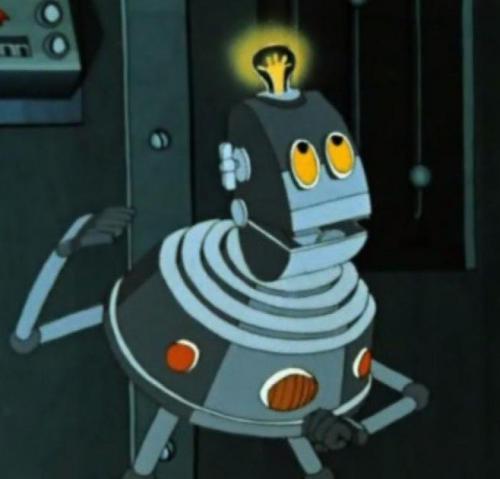 1)Тайна третей планеты2)Звездные войны3)Приключение электроника4)Валл-и5)Я – робот 6)Гостья из будущего7)Роботы8)Планета 511)― Раньше у меня были мозги, ― пояснил Железный Дровосек. ― Но теперь, когда приходится выбирать между мозгами и сердцем, я предпочитаю сердце.Ответ: Волшебник изумрудного города2)Несмотря на высокий рост, Джеффу было всего лишь четырнадцать лет, и ему казалось, что он задает этот вопрос по меньшей мере двенадцать лет из четырнадцати. Сначала он спрашивал родителей, потом старшего брата, позже учителя и у своего персонального компьютера. Тогда можно было не беспокоиться, но сейчас… Задать такой вопрос начальнику Космического управления — означало вписать темную страницу в свой послужной список. Джеффу это совсем не нравилось.Ответ: Норби – необыкновенный робот3)– Привет, Сыроежкин! – басом кричал еще издали Макар. – Сыр ешь или не ешь? Если Сережка отвечал, что он не ест, Макар продолжал: – Тогда ты должен быть Сыроножкин, Сыроручкин или Сыроушкин! Сергей пробовал отвечать утвердительно, но и тут Макар не успокаивался и провозглашал: – Внимание! Идет Сыр Сырыч Сыров, он же Сережка Сыроежкин, большой знаток и любитель всех сортов сыра во всем мире. Скажите, пожалуйста, что вы ели на завтрак? Ответ: Все приключения электроника4)— Я тебе дам хороший совет, — сказал Громозека. — Недалеко отсюда есть небольшая пустынная планета. На ней стоят статуи космических капитанов Кима и Бурана. Они облетели всю Галактику. На этой планете есть музей этих капитанов. Директор музея доктор Верховцев — мой большой друг. Если вы передадите ему привет от Громозеки, он обязательно покажет вам дневники капитанов. В этих дневниках рассказано о чудесных зверях, которых капитаны встречали на далеких планетах.Ответ: Тайна третей планеты1)Робот с планеты ШелезякаОтвет: Тайна третей планеты2)Робот ЭлектроникОтвет: Приключение Электроника3)Робот-официантОтвет: Тайна третей планеты4)Железный Дровосек Ответ: Волшебник изумрудного города5)Робот ВертерОтвет: Гостья из будущего6)Роботы с космодромаОтвет: Тайна третей планеты7)Роботы бандитыОтвет: Тайна третей планеты8)Алмазная черепашкаОтвет: Тайна третей планеты